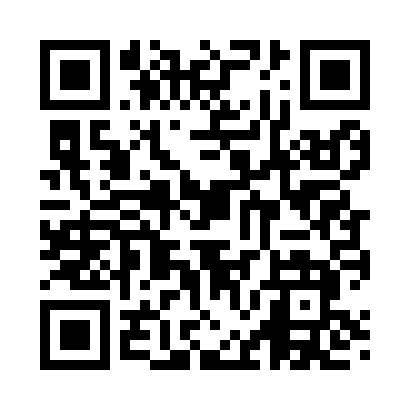 Prayer times for Arkansaw, Wisconsin, USAMon 1 Jul 2024 - Wed 31 Jul 2024High Latitude Method: Angle Based RulePrayer Calculation Method: Islamic Society of North AmericaAsar Calculation Method: ShafiPrayer times provided by https://www.salahtimes.comDateDayFajrSunriseDhuhrAsrMaghribIsha1Mon3:345:271:125:208:5710:502Tue3:345:281:125:208:5710:503Wed3:355:281:135:208:5710:494Thu3:365:291:135:208:5610:495Fri3:375:301:135:208:5610:486Sat3:395:301:135:208:5510:477Sun3:405:311:135:208:5510:468Mon3:415:321:135:208:5510:459Tue3:425:331:145:208:5410:4410Wed3:435:331:145:208:5410:4311Thu3:455:341:145:208:5310:4212Fri3:465:351:145:208:5210:4113Sat3:475:361:145:208:5210:4014Sun3:495:371:145:208:5110:3915Mon3:505:381:145:208:5010:3816Tue3:515:391:145:208:5010:3617Wed3:535:401:145:198:4910:3518Thu3:545:411:145:198:4810:3419Fri3:565:411:155:198:4710:3220Sat3:575:421:155:198:4610:3121Sun3:595:431:155:198:4510:2922Mon4:015:441:155:188:4410:2823Tue4:025:461:155:188:4310:2624Wed4:045:471:155:188:4210:2525Thu4:055:481:155:178:4110:2326Fri4:075:491:155:178:4010:2127Sat4:095:501:155:178:3910:2028Sun4:105:511:155:168:3810:1829Mon4:125:521:155:168:3710:1630Tue4:145:531:155:158:3510:1531Wed4:155:541:145:158:3410:13